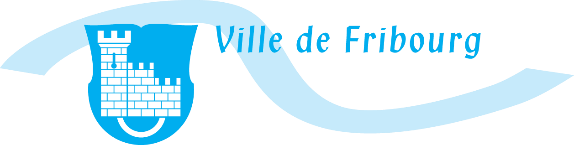 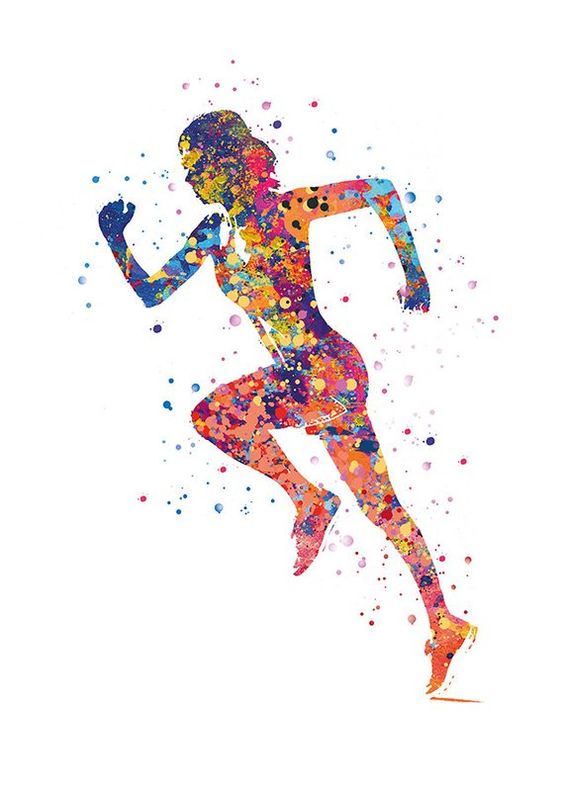 Chère élève,Cher élève,La période que tu traverses actuellement est très particulière et tu dois respecter certaines recommandations ou restrictions pour le bien de tous. Ainsi, tu ne peux plus aller à l’école et tu dois apprendre à gérer, avec l’aide précieuse de tes parents, l’enseignement à distance. Tu ne peux également plus aller jouer dehors avec ta "bande" de copains ou copines, te retrouvant par conséquent "coincé(-e)" chez toi à faire tes devoirs, lire, dessiner, jouer ou regarder la télévision. Mais voici une bonne nouvelle ! L’équipe des MEPS de la Ville de Fribourg t’a préparé un plan d’activités physiques que tu peux réaliser chez toi, seul(-e) ou avec tes frères et sœurs ou tes parents ! Elles te permettront de bouger et de te changer les idées une fois par jour (ou plus si tu en as envie). Tu recevras chaque semaine, par ta ou ton titulaire de classe, un nouveau plan qu’il te suffit de suivre jour après jour.En espérant que tu prendras le temps de faire ces exercices et en te souhaitant bon courage pour les semaines spéciales à venir.Au plaisir de te revoir	Toute l’équipe des MEPSL’activité de cette semaine se résume en un jeu de l’oie que tu réaliseras chaque jour (du lundi au vendredi). Tu pourras ainsi observer les progrès que tu auras fait à force de répéter certains exercices. Tu trouveras ci-dessous :le jeu de l’oieton journal de bord à remplir durant le jeu.Règles du jeu : effectue chaque exercice durant 1 minute sans t’arrêter, en le faisant le mieux possiblechoisis une musique qui te plaît pour t’accompagner ou prends un chronomètrefais l’ exercice en dynamique, ce qui veut dire en mouvement continu. Si tu veux varier, certains exercices peuvent être effectués comme un étirement.chaque jour, n’hésite pas à refaire ce jeu à plusieurs reprises (1 colonne par partie) afin que tu fasses 20 exercices par jour = 20 minutes d’activité physique/jourmets une croix dans la case correspondante chaque fois que tu as fait un exercice. Tu peux aussi écrire combien de fois tu as effectué les mouvements par exercice puis observer tes progrès au fur et à mesure de tes répétitions.Matériel : 1 pion par joueur, 1 dé, papier WC, corde à sauter (si aucune à disposition, sauter sur place avec le corps droit).Allez GO ;-)Jeu de l’oie : Education physique et sportive (EPS)Mon journal de bord du Jeu de l’oie EPSJe m’appelle : ___________________________________________Samedi 02 mai :Aujourd’hui, je vais me promener 1 heure en forêt avec mes parents 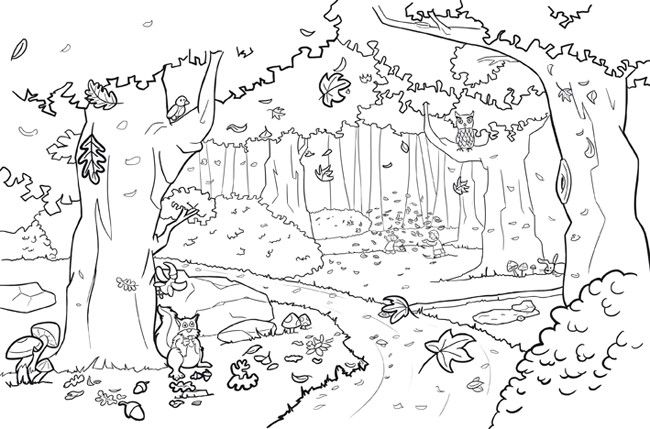 Dimanche 03 mai : on se repose, on bouquine ou on fait un jeu de société 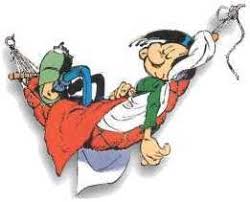 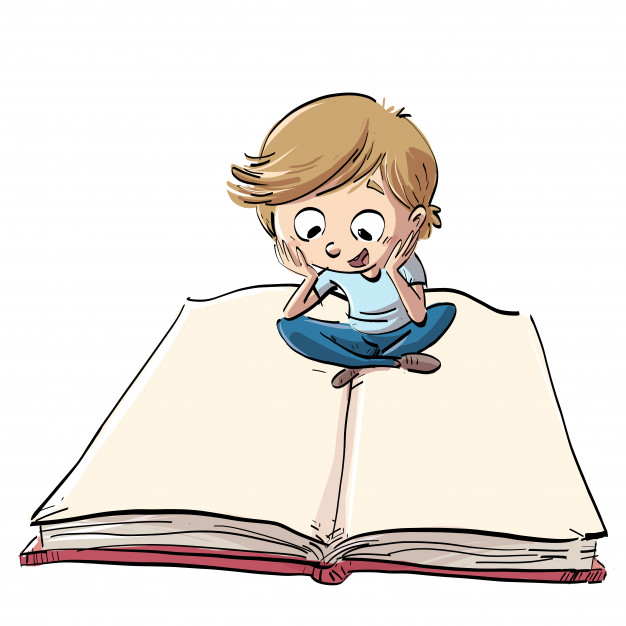 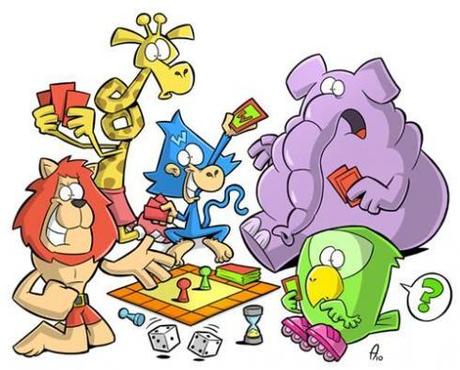 À la semaine prochaine !Départ  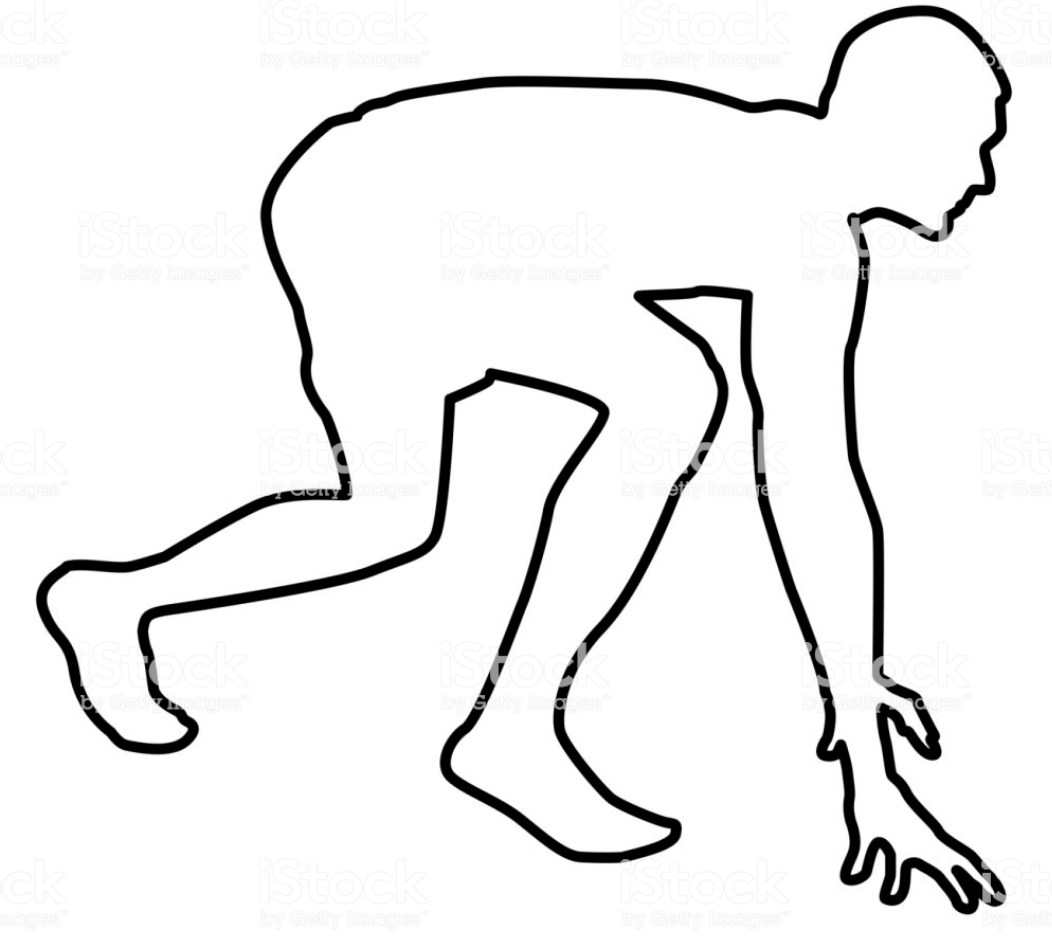 1 Pantin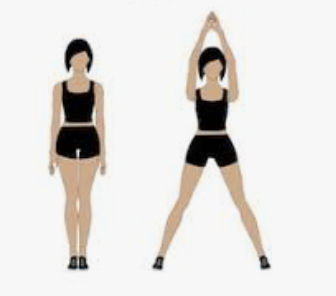 1 Pantin1 Pantin2 Jumping – Squats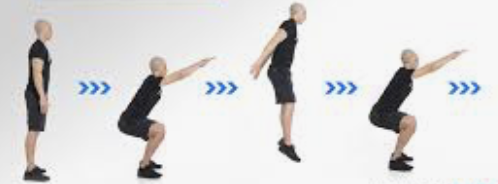 2 Jumping – Squats2 Jumping – Squats2 Jumping – Squats2 Jumping – Squats3 Sauter par-dessus papier WC 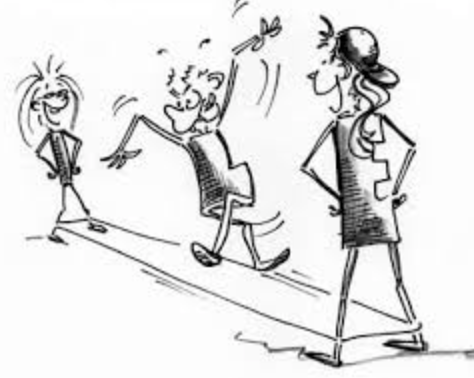 3 Sauter par-dessus papier WC 3 Sauter par-dessus papier WC 3 Sauter par-dessus papier WC 3 Sauter par-dessus papier WC 3 Sauter par-dessus papier WC 3 Sauter par-dessus papier WC 4 Position squat : toucher coude-genou 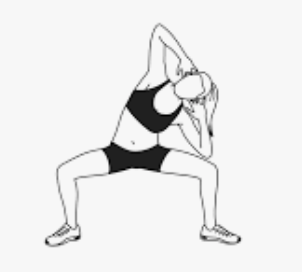 4 Position squat : toucher coude-genou 4 Position squat : toucher coude-genou 4 Position squat : toucher coude-genou 4 Position squat : toucher coude-genou 4 Position squat : toucher coude-genou 4 Position squat : toucher coude-genou Attention : garder la distance de 2 m entre chaque joueur et bien se laver les mains avant et après chaque partieAttention : garder la distance de 2 m entre chaque joueur et bien se laver les mains avant et après chaque partieAttention : garder la distance de 2 m entre chaque joueur et bien se laver les mains avant et après chaque partieAttention : garder la distance de 2 m entre chaque joueur et bien se laver les mains avant et après chaque partieAttention : garder la distance de 2 m entre chaque joueur et bien se laver les mains avant et après chaque partieAttention : garder la distance de 2 m entre chaque joueur et bien se laver les mains avant et après chaque partieAttention : garder la distance de 2 m entre chaque joueur et bien se laver les mains avant et après chaque partieAttention : garder la distance de 2 m entre chaque joueur et bien se laver les mains avant et après chaque partie4 Position squat : toucher coude-genou 4 Position squat : toucher coude-genou 4 Position squat : toucher coude-genou 4 Position squat : toucher coude-genou 4 Position squat : toucher coude-genou 4 Position squat : toucher coude-genou 4 Position squat : toucher coude-genou 4 Position squat : toucher coude-genou 4 Position squat : toucher coude-genou 4 Position squat : toucher coude-genou 4 Position squat : toucher coude-genou 4 Position squat : toucher coude-genou 4 Position squat : toucher coude-genou 4 Position squat : toucher coude-genou 8 Sur le dos – lever bassin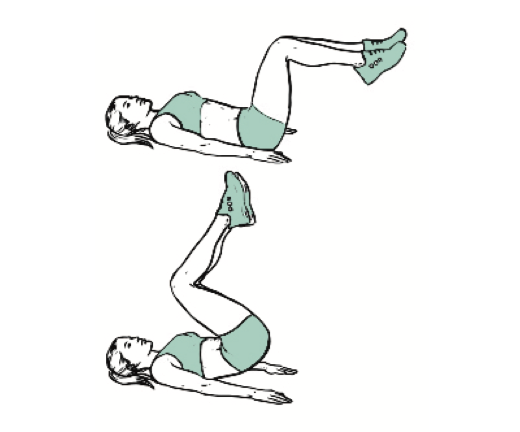 7 Abdos :ventre serré&expiration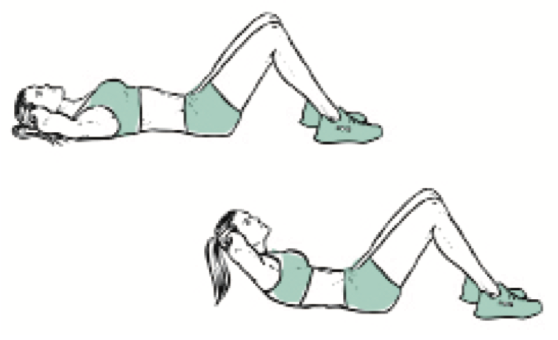 7 Abdos :ventre serré&expiration7 Abdos :ventre serré&expiration6 Quatre pattes – dos droit
Plier jambe latéralement « Pipi »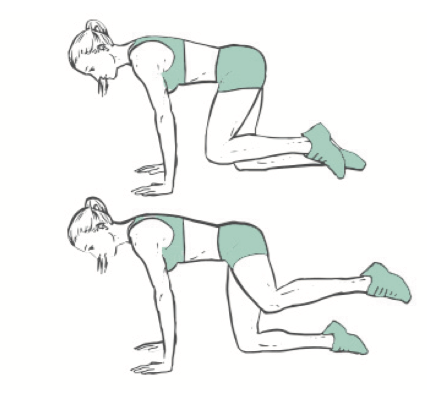 6 Quatre pattes – dos droit
Plier jambe latéralement « Pipi »6 Quatre pattes – dos droit
Plier jambe latéralement « Pipi »6 Quatre pattes – dos droit
Plier jambe latéralement « Pipi »6 Quatre pattes – dos droit
Plier jambe latéralement « Pipi »6 Quatre pattes – dos droit
Plier jambe latéralement « Pipi »6 Quatre pattes – dos droit
Plier jambe latéralement « Pipi »5 Lever du bassin 
(fesses serrés)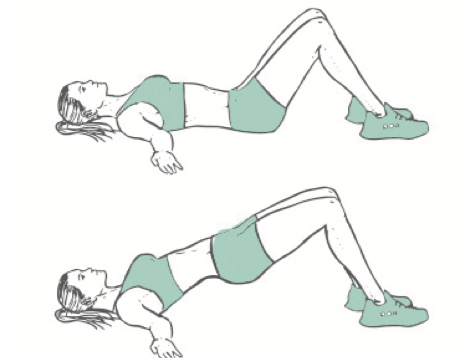 5 Lever du bassin 
(fesses serrés)5 Lever du bassin 
(fesses serrés)5 Lever du bassin 
(fesses serrés)5 Lever du bassin 
(fesses serrés)9 Balancier D&G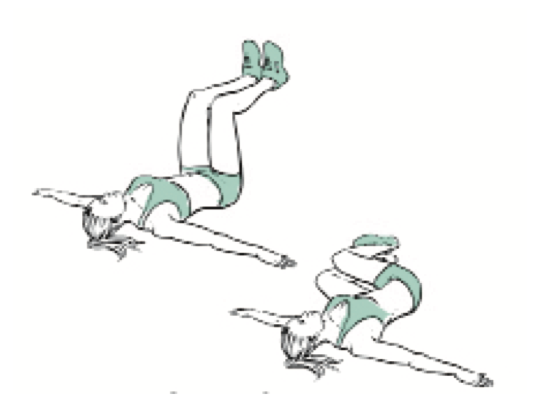 9 Balancier D&G30 Arrivée: BRAVO 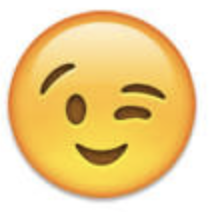 Relaxation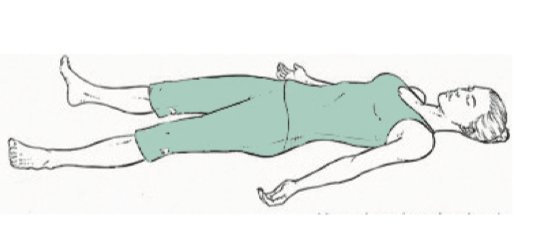 30 Arrivée: BRAVO Relaxation30 Arrivée: BRAVO Relaxation30 Arrivée: BRAVO Relaxation30 Arrivée: BRAVO Relaxation10 Toucher chevilles D & G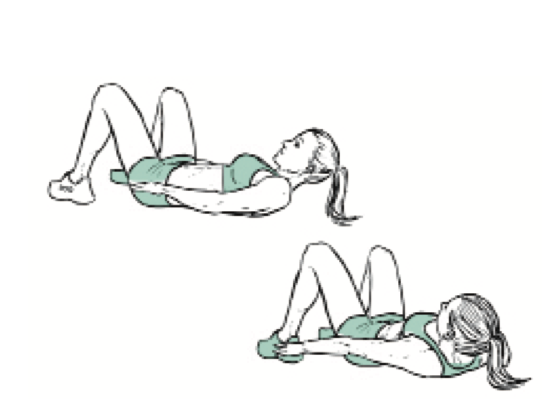 19 Recule de 
4 cases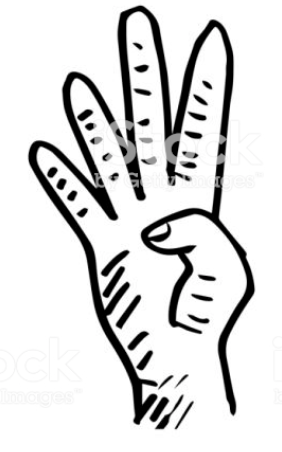 19 Recule de 
4 cases19 Recule de 
4 cases20 Couché : battements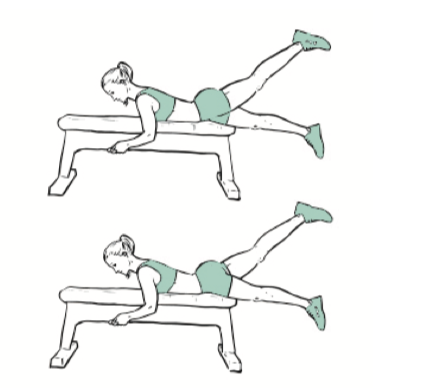 20 Couché : battements20 Couché : battements20 Couché : battements20 Couché : battements29 Avancer D- plier - retour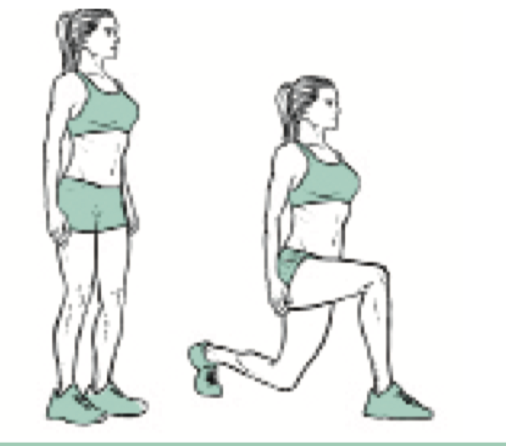 29 Avancer D- plier - retour29 Avancer D- plier - retour29 Avancer D- plier - retour29 Avancer D- plier - retour11 Recule de 
5 cases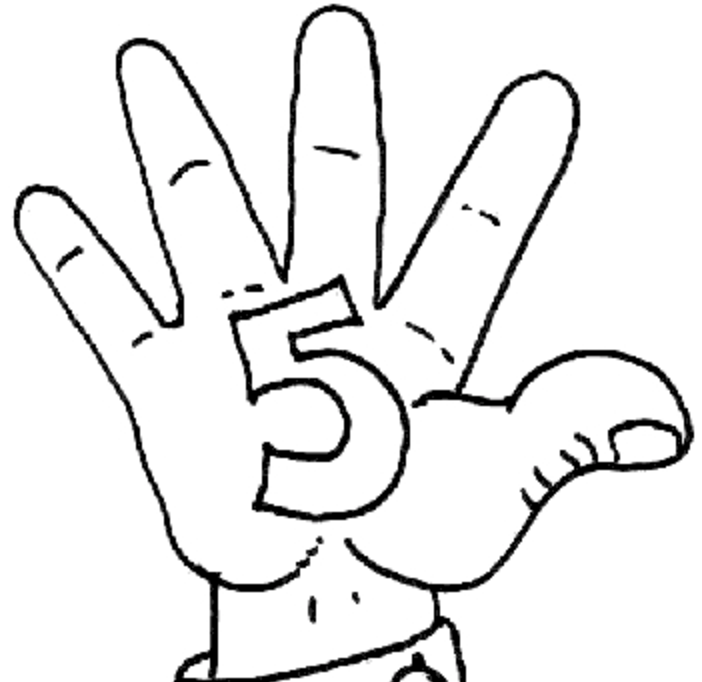 18 Crabe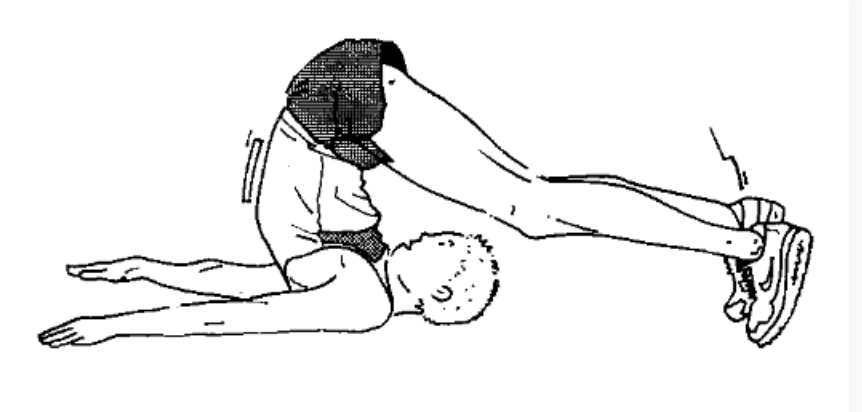 18 Crabe18 Crabe21 Plier genoux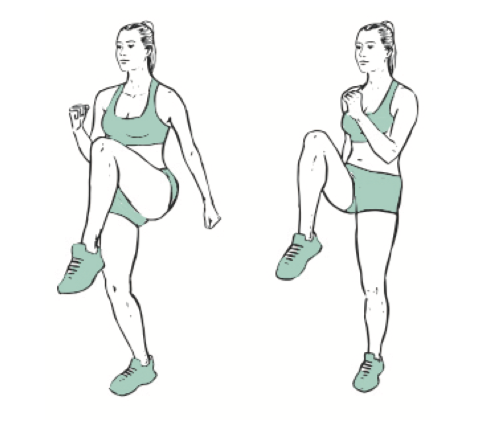 21 Plier genoux21 Plier genoux21 Plier genoux28 Latéral. : ouvre-ferme V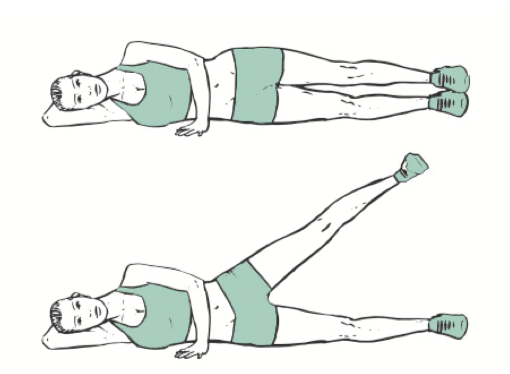 28 Latéral. : ouvre-ferme V28 Latéral. : ouvre-ferme V28 Latéral. : ouvre-ferme V28 Latéral. : ouvre-ferme V12Squats dos droit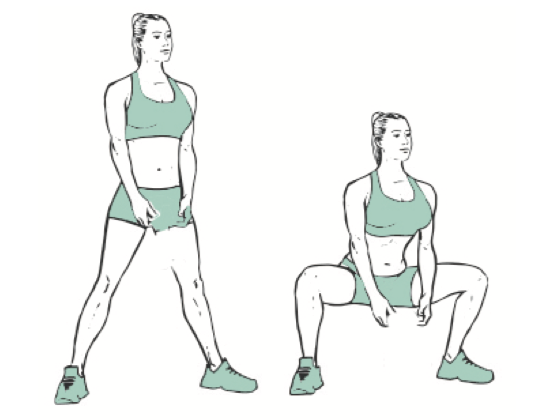 17 Accordéon: plier j.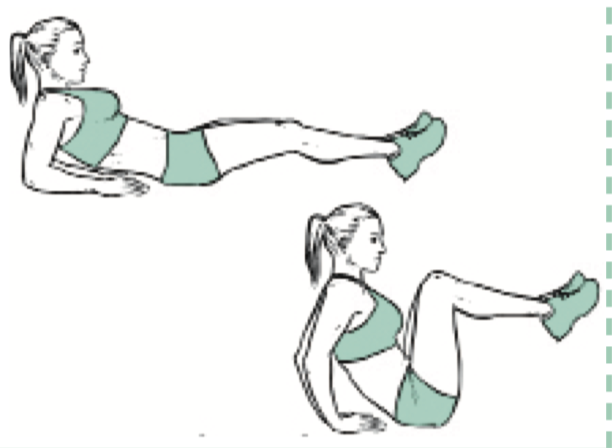 17 Accordéon: plier j.17 Accordéon: plier j.22 Corde à sauter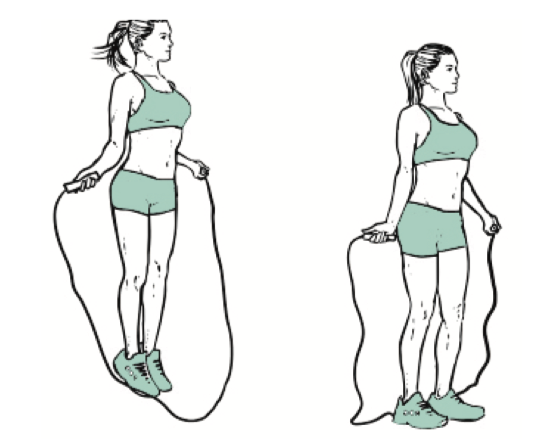 22 Corde à sauter22 Corde à sauter22 Corde à sauter27 Saute :Coude&genoux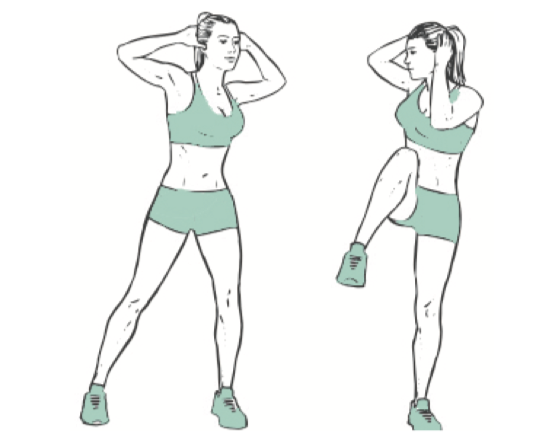 27 Saute :Coude&genoux27 Saute :Coude&genoux27 Saute :Coude&genoux27 Saute :Coude&genoux13 Chaise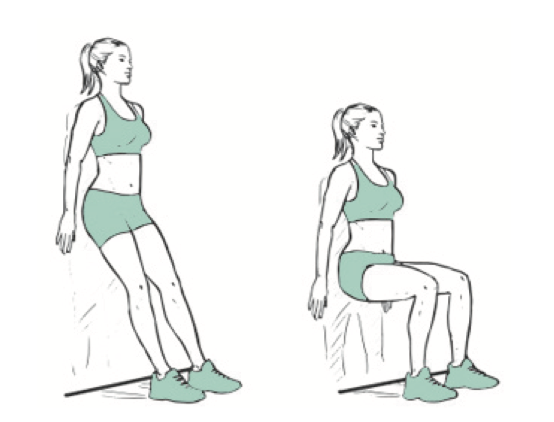 16 Courir sur place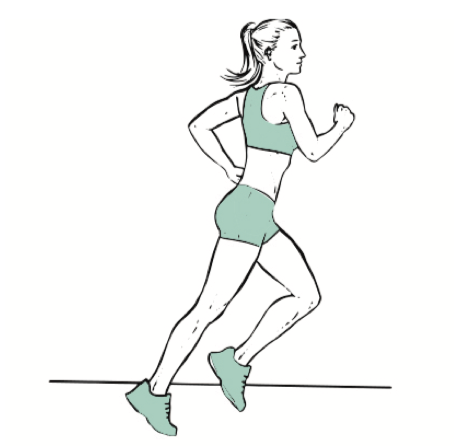 16 Courir sur place16 Courir sur place23 Jumping - squats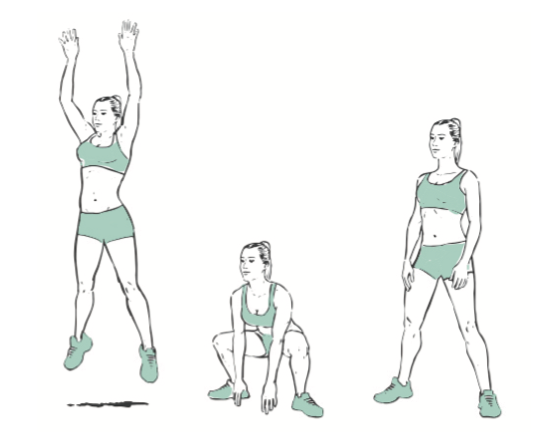 23 Jumping - squats23 Jumping - squats23 Jumping - squats26 Papillon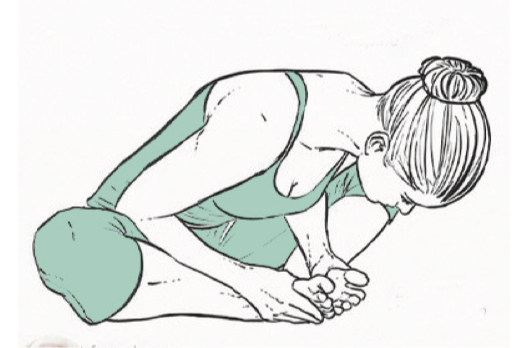 26 Papillon26 Papillon26 Papillon26 Papillon14 Planche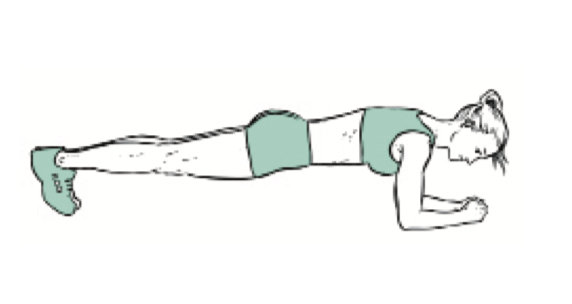 15 Quatre pattes – plier&tendre jambe&bras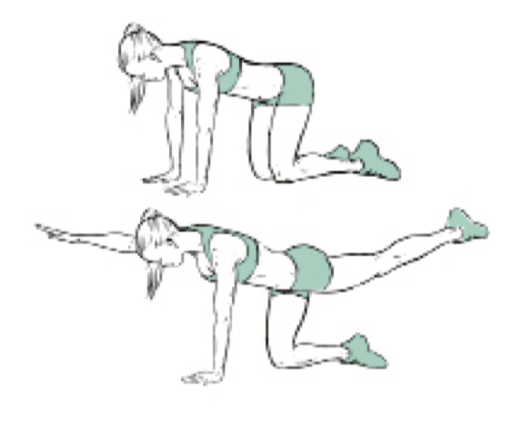 15 Quatre pattes – plier&tendre jambe&bras15 Quatre pattes – plier&tendre jambe&bras15 Quatre pattes – plier&tendre jambe&bras24 Dos: coude&Genou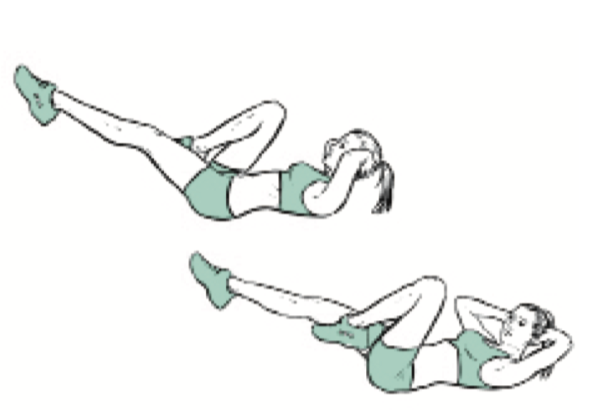 24 Dos: coude&Genou24 Dos: coude&Genou24 Dos: coude&Genou24 Dos: coude&Genou24 Dos: coude&Genou24 Dos: coude&Genou25 Danse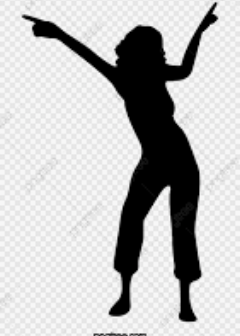 25 Danse25 Danse25 DanseExercice/JourLundiLundiLundiLundiLundiMardiMardiMardiMardiMardiMercrediMercrediMercrediMercrediMercrediJeudiJeudiJeudiJeudiJeudiVendrediVendrediVendrediVendrediVendredi1 Pantin2 Jumping – Squats3 Sauter papier WC4 Squat coude-genou5 Lever du bassin6 Quatre pattes-Faire pipi7 Abdos8 Dos – lever bassin9 Balancier10 Toucher chevilles12 Squats13 Chaise14 Planche15 Jambe&bras16 Courir sur place17 Accordéon18 Crabe20 Battements21 Plier genoux22 Corde à sauter23 Jumping - squats24 Dos: Coude&Genou25 Danse26 Papillon27 Saute:Coude&genoux28 V : ouvre-ferme29 Plier – retour30 Relaxation